О признании утратившим силу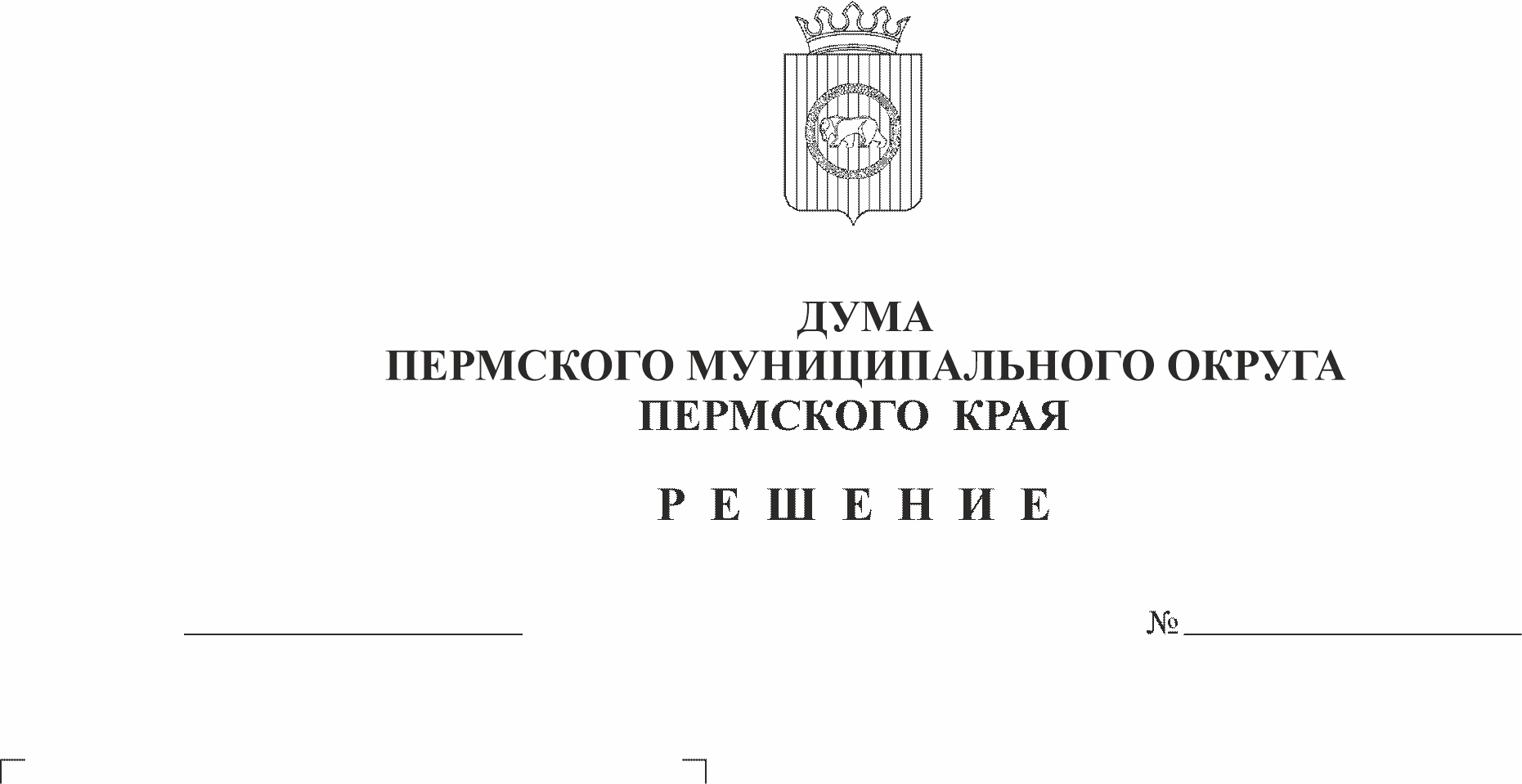 решения Земского СобранияПермского муниципального районаот 27 мая 2021 г. № 138 «Об утвержденииПоложения о предоставлении в арендуветеранам Великой Отечественной войны,ветеранам боевых действий, инвалидамВеликой Отечественной войны, инвалидамбоевых действий, членам семей погибших(умерших) инвалидов войны, участниковВеликой Отечественной войны и ветерановбоевых действий земельных участковиз земель, находящихся в собственностиПермского муниципального района,а также земель, государственная собственность на которые не разграничена,расположенных на территорииПермского муниципального района»В соответствии с частью 1 статьи 48 Федерального закона от 06 октября . № 131-ФЗ «Об общих принципах организации местного самоуправления в Российской Федерации», пунктом 1 части 2 статьи 25 Устава Пермского муниципального округа Пермского края, пунктом 1 решения Думы Пермского муниципального округа Пермского края от 22 сентября 2022 г. № 8 «О вопросах правопреемства»,Дума Пермского муниципального округа Пермского края РЕШАЕТ:1. Признать утратившим силу решение Земского Собрания Пермского муниципального района от 27 мая 2021 г. № 138 «Об утверждении Положения о предоставлении в аренду ветеранам Великой Отечественной войны, ветеранам боевых действий, инвалидам Великой Отечественной войны, инвалидам боевых действий, членам семей погибших (умерших) инвалидов войны, участников Великой Отечественной войны и ветеранов боевых действий земельных участков из земель, находящихся в собственности Пермского муниципального района, а также земель, государственная собственность на которые не разграничена, расположенных на территории Пермского муниципального района».2. Опубликовать (обнародовать) настоящее решение в бюллетене муниципального образования «Пермский муниципальный округ» и разместить на официальном сайте Пермского муниципального округа в информационно-телекоммуникационной сети Интернет (www.permraion.ru).3. Настоящее решение вступает в силу со дня его официального опубликования.Председатель ДумыПермского муниципального округа	Д.В. ГордиенкоГлава муниципального округа -глава администрации Пермскогомуниципального округа	В.Ю. Цветов 